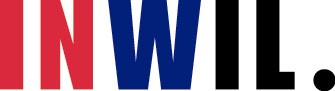 Anmeldung Betreuungsgutscheine		familienergänzendDas Gesuch ist vollständig ausgefüllt, gut leserlich und unterschrieben jährlich bis spätestens 30.11. beim Sozialamt Inwil, Hauptstrasse 38, 6034 Inwil einzureichen. Der Anspruch auf Betreuungsgutscheine kann nicht rückwirkend geltend gemacht werden, es gilt das Eingangsdatum des Formulars.Personalien der ErziehungsberechtigtenLebenspartner/in im gleichen Haushalt sind einzutragen (Person 2). Person 2 ist nicht Elternteil des Kindes / der KinderUmfang der Berufstätigkeit (zutreffendes ankreuzen und Pensum angeben)Arbeitgeber (bei mehreren Arbeitgebern ist der Hauptarbeitgeber anzugeben)Erhalten Sie Beiträge vom Arbeitgeber oder von Dritten für die Kinderbetreuung?*Bei Quellensteuerpflichtigen Personen sind eine aktuelle Quellensteuerabrechnung sowie der letzte Lohnausweis beizulegen.Betreute KinderBargeldlose ÜberweisungDie Betreuungsgutscheine werden grundsätzlich monatlich an die Erziehungsberechtigten ausbezahlt. Eine Überweisung an Dritte erfolgt nur in Ausnahmefällen (z.B. bei wirtschaftlicher Sozialhilfe).
Kontoinhaber/in	     Name / Ort Bank	     IBAN	     Meldepflicht und EinverständniserklärungVeränderungen des Einkommens oder des Erwerbspensums müssen der Gemeinde umgehend gemeldet werden. Die Beendigung des Betreuungsverhältnisses oder der Wegzug aus der Gemeinde Inwil ist dem Sozialamt innert einer Woche zu melden. Mit der Unterschrift bestätige/n ich/wir, dass der Antrag vollständig und wahrheitsgetreu ausgefüllt ist. Das Merkblatt habe/n ich/wir zur Kenntnis genommen. Gleichzeitig wird das Sozialamt Inwil ermächtigt, alle notwendigen Auskünfte zur Berechnung der Gutscheinhöhe bei den entsprechenden Stellen einzuholen, falls notwendig weitere Unterlagen einzufordern und das Steueramt über alle zugesprochenen Betreuungsgutscheine zu informieren. Ungerechtfertigt erhaltene Betreuungsgutscheine sind rückerstattungspflichtig. Die Korrespondenz erfolgt auf elektronischem Weg (E-Mail).Ort, Datum	     Unterschrift	___________________________	___________________________	(Person 1)		(Person 2)Beilagen Kopie Betreuungsvertrag
 Aktuelle Taggeldabrechnung der Arbeitslosenkasse IV-Verfügung (IV-Grad muss ersichtlich sein) Kopie berufsbezogene Aus- oder Weiterbildungsbestätigung aktuelle Quellensteuerabrechnung und letzter Lohnausweis selbständig Erwerbende: Anschlussbestätigung AusgleichskasseBemerkungenAngabenPerson 1Person 2NameVornameStrasse / Nr.PLZ / OrtGeburtsdatumE-MailTelefon (tagsüber erreichbar)BerufBezeichnungPerson 1Person 2Unselbständig erwerbend	      %  seit      	      %  seit      Selbständig erwerbend	      %	      %Erwerbslos (RAV)	      %	      %In Aus-/Weiterbildung	      %	      %IV-Rentner/in	      %	      %Total Pensum	      %	      %BezeichnungPerson 1Person 2FirmaStrasse / Nr.PLZ / OrtPersonalverantwortlicherPersonalverantwortlicherPersonalverantwortlicherName / VornameTelefonnummer direktBeiträge ArbeitgeberPerson 1Person 2Erhält Beiträge   ja   nein   ja   neinFalls ja, bitte untenstehende Angaben ergänzenFalls ja, bitte untenstehende Angaben ergänzenFalls ja, bitte untenstehende Angaben ergänzenBetragPro Tag / Monat   pro Tag   pro Monat   pro Tag   pro MonatAuszahlende StelleQuellensteuerpflichtig*   ja   nein   ja   neinAngabenKind 1Kind 2Kind 3Kind 4NameVornameGeburtsdatumBetreuungsinstitutionBetreuung abVoraussichtlicher Eintritt Kindergarten